Министерство здравоохранения Российской ФедерацииГосударственное бюджетное образовательное учреждениевысшего профессионального образования «МОСКОВСКИЙ ГОСУДАРСТВЕННЫЙ МЕДИКО-СТОМАТОЛОГИЧЕСКИЙ УНИВЕРСИТЕТ ИМЕНИ А.И. ЕВДОКИМОВА» ГБОУ ВПО МГМСУ им. А.И. Евдокимова Минздрава РоссииПРОГРАММА ПРАКТИКИ Цель и задачи программы практикиПеречень планируемых результатов обучения при прохождении практикиКомпетенции, закрепленные за практикойРезультаты обученияОбъем практики и виды учебной работыСодержание практикиФормы отчетности по практикеФонд оценочных средств для проведения промежуточной аттестации по практикеПаспорт фонда оценочных средств по практике представлен в Приложении 1.Фонд оценочных средств по практике.Типовые контрольные задания или иные материалы, необходимые для оценки знаний, умений, навыков, характеризующих этапы формирования компетенцийЗадания в тестовой формеВыберите один правильный ответ.1. ПРИ ЛАПАРОСКОПИИ ОБНАРУЖЕНА ЖИДКАЯ КРОВЬ В БРЮШНОЙ ПОЛОСТИ, ЛЕВОЕ ПОДДИАФРАГМАЬНОЕ ПРОСТРАНСТВО ЗАНЯТО ФИКСИРОВАННЫМ СГУСТКОМ КРОВИ, ЧТО ХАРАКТЕРНО ДЛЯ 1) разрыва печени2) расслаивающей аневризмы аорты3) разрыва селезенки4) разрыва ободочной кишкиПравильный ответ: 32. ПРИ ТОРАКОСКОПИИ ПРИ СПОНТАННОМ ПНЕВМОТОРАКСЕ ОБНАРУЖЕНЫ СПАВШИЕСЯ МЕЛКИЕ ЛОКАЛЬНЫЕ УЧАСТКИ СЕРОЗНОЙ ТКАНИ – ВИСЦЕРАЛЬНОЙ ПЛЕВРЫ В ЗОНЕ ВЕРХУШКИ ЛЕГКОГО, ЧТО ХАРАКТЕРНО ДЛЯ  1) разрыва шварт 2) бронхоэктазов3) кист легкого 4) буллезной болезниПравильный ответ: 43. ПРИ КОЛОНОСКОПИИ ОБНАРУЖЕНЫ МНОЖЕСТВЕННЫЕ ПОЛИПЫ НА ДИННЫХ НОЖКАХ В СЛЕПОЙ КИШКЕ, ЧТО ХАРАКТЕРНО ДЛЯ 1) полипоза2) неспецифического язвенного колита3) ворсинчатой опухоли4) ювенильных полиповПравильный ответ: 4Ситуационные задачиПоследовательно ответьте на вопросы на основании условия ситуационной задачи.ЗАДАЧА № 1ВОПРОС 1Вы заведующий эндоскопическим отделением или кабинетом и подбираете врачебный персонал для работы. Для того, чтобы принять врача на работу эндоскопистом, необходимо знать: 1. Кто может работать врачом-эндоскопистом,2. Где проходит подготовка врачей-эндоскопистов, 3. Чем врач-эндоскопист руководствуется в своей работе, 4. Кому непосредственно подчиняется врач-эндоскопист в отделении или кабинете, 5. Кем он может руководить.ВОПРОС 2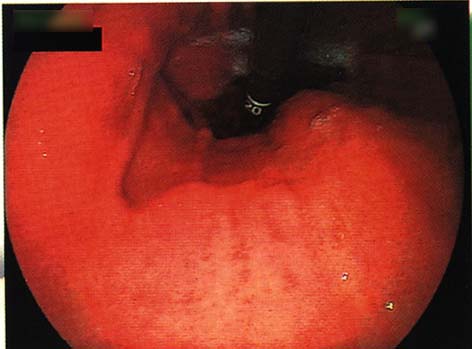 Пояснить гастроскопическую картину.ПРАВИЛЬНЫЙ ОТВЕТ:ВОПРОС 11. Врач, получивший специальность «Лечебное дело» или «Педиатрия», прошедший подготовку в соответствии с квалификационными требованиями и получивший сертификат по специальности «Эндоскопия».2. На базе институтов или факультетов постдипломного образования по лечебному делу или педиатрии.3. Приказом МЗ и ПМ РФ № 222.4. Заведующему отделением или кабинетом, а в его отсутствие главному врачу. 5. Средним и младшим медперсоналом отделения или кабинета.ВОПРОС 2Инверсионная (обратная) гастроскопия – кардия и свод желудка. Проксимальный эрозивно-геморрагический гастритЗАДАЧА № 2ВОПРОС 1Вы составляете рабочую инструкцию по предстерилизационной очистке эндоскопов, состоящих из металла и стекла, исходя из требований Приказа МЗ и ПМ РФ № 222. Используете 2% раствор моющего средства. Следует указать, сколько минут нужно на:1. Замачивание изделий в растворе,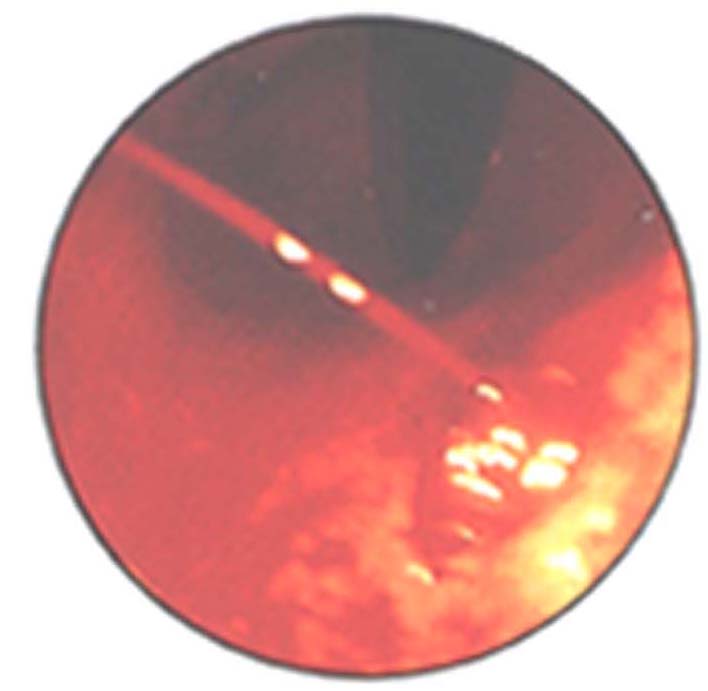 2. Мойку каждого изделия,3. Ополаскивание проточной питьевой водой,4. Ополаскивание дистиллированной водой, 5. Пробы на эффективность предстерилизационной очистки.ВОПРОС 2Пояснить гастроскопическую картинуПРАВИЛЬНЫЙ ОТВЕТ:ВОПРОС 1Эталон ответа: 1. 60 минут.2. 0,5 минут.3. 10 минут.4. 0,5 минут.5. Амидопириновая или азопирамовая пробы.ВОПРОС 2Гастроскопия. Язва желудка, струйное кровотечениеЗАДАЧА № 3ВОПРОС 1Вы выполнили колоноскопию. Вам предстоит описать эндоскопическую картину анатомических отделов ободочной кишки. Для этого Вам следует помнить:1. Анатомические отделы ободочной кишки,2. Какая часть подвздошной кишки должна быть отражена в описании,3. Какие сфинктеры имеет ободочная кишка,4. Состояние рисунка какой сети следует описать,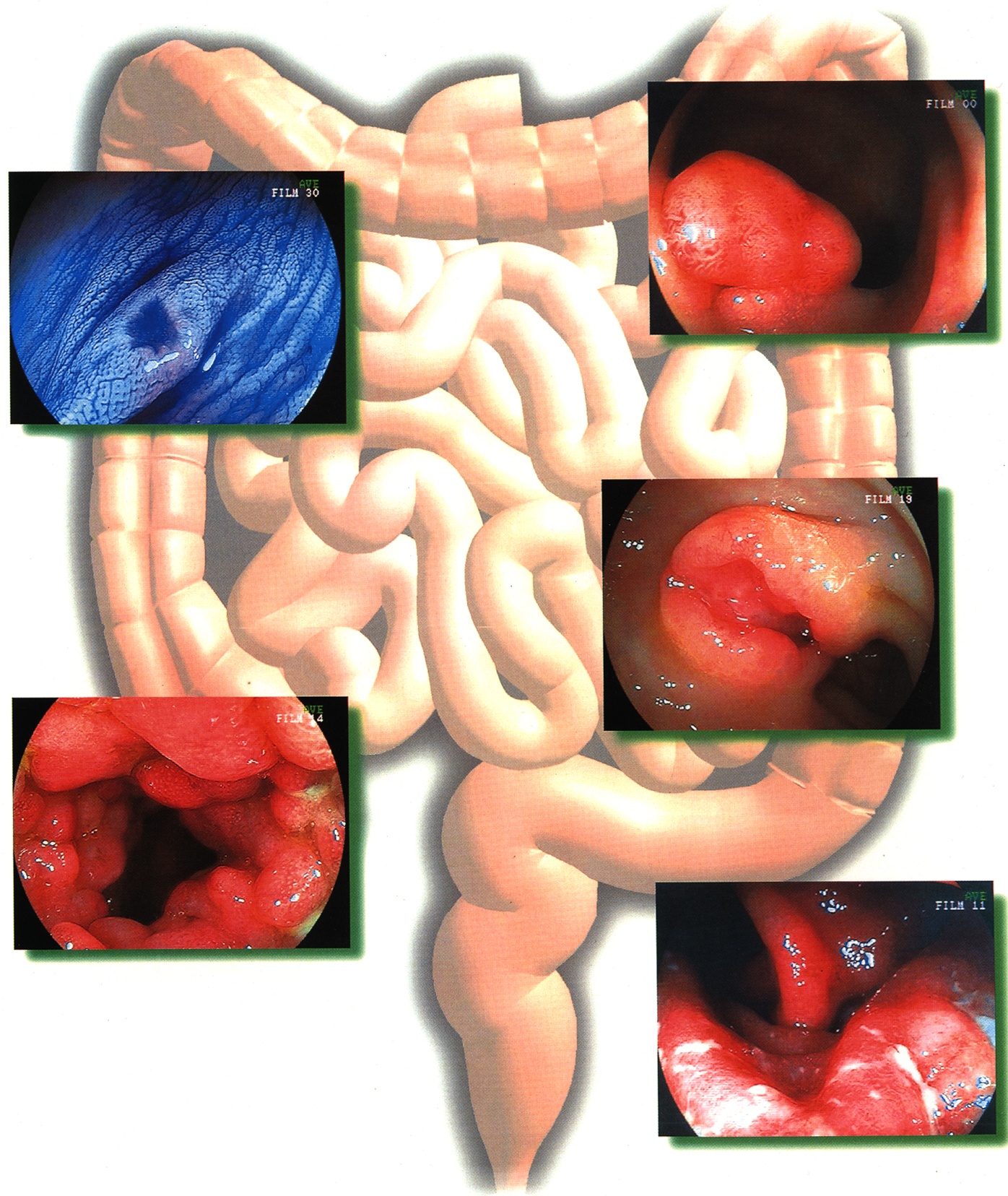 5. Отношение отделов ободочной кишки к брюшной полости.ВОПРОС 2Пояснить колоноскопическую картинуПРАВИЛЬНЫЙ ОТВЕТ:ВОПРОС 11. Слепая кишка, восходящая ободочная, печеночный угол, поперечно-ободочная, селезеночный угол, нисходящая ободочная, сигмовидная, ректосигмоидный отдел.2. Баугиниева заслонка - сфинктер Варолиуса.3. В сигмовидной кишке Оберна-Пирогова-Мутье, Росси-Мутье; в нисходящей Балли, Пайра-Штрауса; в поперечно-ободочной Кеннона левый, Хорста, Кеннона правый (Кеннона-Бема); в восходящей Гирша; в слепой Бузи.  4. Состояние рисунка сосудистой сети.5. Поперечно-ободочная и сигмовидная части расположены в брюшной полости, слепая покрыта брюшиной с трех сторон, имеет забрюшинную часть,  восходящая и нисходящая части находятся в забрюшинном пространстве.ВОПРОС 2Колоноскопия. Эндофитный рак ободочной кишкиКритерии и шкала оценивания промежуточной аттестацииОценивание обучающегося на тестированииОценивание обучающегося на собеседованииОценивание практической подготовкиПрактические задания (манипуляции) выполняются студентом самостоятельно.Учебно-методическое обеспечение, необходимое для проведения практикиОсновная литератураДополнительная литератураМетодические указания для обучающихся о порядке подготовки отчетности по практикеРесурсы информационно-телекоммуникационной сети «Интернет»Материально-техническая база, необходимая для проведения практикиАудиторный фонд предлагает обустроенные аудитории для проведения аудиторных занятий. Они оснащены столами, стульями, досками, техническим оборудованием. Практики проводятся на клинических базах, с которыми заключены соответствующие договораДля проведения аудиторных занятий используется различное оборудование.Библиотечный фонд укомплектован печатными и/или электронными изданиями основной и дополнительной учебной литературы.КафедраЭндоскопической хирургии УТВЕРЖДАЮПроректор по учебной работе____________________ /И.В. Маев/«____» _____________ 20___г.М. П.ПроизводственнаяВид практикиПроизводственная (клиническая) практикаНазвание практики Стационарная. Практика по получению опыта профессиональной деятельностиСпособ и форма проведения практикиПрограмма по практикиПрограмма по практикиПроизводственная (клиническая) практикаПроизводственная (клиническая) практикаНазвание практикиНазвание практикисоставлена на основании требований Федерального государственного образовательного стандарта высшего образования по направлению подготовки/специальности (уровень подготовки кадров высшей квалификации)составлена на основании требований Федерального государственного образовательного стандарта высшего образования по направлению подготовки/специальности (уровень подготовки кадров высшей квалификации)31.08.70 ЭндоскопияКод и наименование специальности/направления подготовкиКвалификация выпускникаВрач - эндоскопистКвалификация (степень) выпускникаФорма обученияОчнаяОчная/очно-заочнаяСОСТАВИТЕЛИСОСТАВИТЕЛИСОСТАВИТЕЛИС.И. Емельянов Зав. кафедрой, д.м.н., профессорД.Ю. Богданов Зав. учебной частью, профессор, д.м.н.Н.Л. Матвеев Профессор, д.м.н.А.В. Федоров Профессор, д.м.н.И.А. Курганов Ассистент, к.м.н.Ш.А. Алишихов Ассистент, к.м.н.ПодписьФИОДолжность, степеньРАССМОТРЕНАРАССМОТРЕНАРАССМОТРЕНАРАССМОТРЕНАПРИНЯТАПРИНЯТАПРИНЯТАПРИНЯТАна заседании кафедрына заседании кафедрына заседании кафедрына заседании кафедрына заседании Ученого совета факультетана заседании Ученого совета факультетана заседании Ученого совета факультетана заседании Ученого совета факультетаэндоскопической хирургии ФДПОэндоскопической хирургии ФДПОэндоскопической хирургии ФДПОэндоскопической хирургии ФДПОНаименование кафедрыНаименование кафедрыНаименование кафедрыПротокол № Протокол № Дата                                          Номер протоколаДата                                          Номер протоколаДата                                          Номер протоколаДата                                          Номер протоколаДата                                          Номер протоколаДата                                          Номер протоколаДата                                          Номер протоколаДата                                          Номер протоколаЗаведующий кафедройЗаведующий кафедройЗаведующий кафедройЗаведующий кафедройПредседатель Ученого совета факультетаПредседатель Ученого совета факультетаПредседатель Ученого совета факультетаПредседатель Ученого совета факультетаС.И. ЕмельяновС.И. ЕмельяновС.И. ЕмельяновПодписьРасшифровка подписиРасшифровка подписиРасшифровка подписиПодписьРасшифровка подписиРасшифровка подписиРасшифровка подписиСОГЛАСОВАНОСОГЛАСОВАНОСОГЛАСОВАНОНачальник учебного управления профессионального образованияН.В. ЯрыгинДиректор фундаментальной библиотекиЕ.А. СтупаковаДолжностьПодписьРасшифровка подписиПрактикаПрактикаПрактикаЭндоскопияЭндоскопияЭндоскопияЭндоскопияЭндоскопияНазвание практикиНазвание практикиНазвание практикиНазвание практикиНазвание практикиреализуется вбазовойбазовойбазовойчасти учебного плана подготовки специалиста для обучающихсяБазовой/ВариативнойБазовой/ВариативнойБазовой/ВариативнойБазовой/Вариативнойпо направлению подготовки (специальности)по направлению подготовки (специальности)по направлению подготовки (специальности)по направлению подготовки (специальности)по направлению подготовки (специальности)31.08.70 Эндоскопия31.08.70 Эндоскопия31.08.70 Эндоскопия31.08.70 Эндоскопия31.08.70 ЭндоскопияКод и наименование специальности/направления подготовкиКод и наименование специальности/направления подготовкиКод и наименование специальности/направления подготовкиКод и наименование специальности/направления подготовкиКод и наименование специальности/направления подготовкиочнойочнойформы обучения.формы обучения.формы обучения.Очной/очно-заочнойОчной/очно-заочнойЦель:Цель:Цель:Цель:Цель:закрепление  теоретических  знаний,  развитие  практических  умений  и  навыков, полученных  в  процессе  обучения  врача-ординатора,  и  формирование  профессиональных компетенций   врача-эндоскописта,   т.е.   приобретение   опыта   в   решении   реальных профессиональных задач.закрепление  теоретических  знаний,  развитие  практических  умений  и  навыков, полученных  в  процессе  обучения  врача-ординатора,  и  формирование  профессиональных компетенций   врача-эндоскописта,   т.е.   приобретение   опыта   в   решении   реальных профессиональных задач.закрепление  теоретических  знаний,  развитие  практических  умений  и  навыков, полученных  в  процессе  обучения  врача-ординатора,  и  формирование  профессиональных компетенций   врача-эндоскописта,   т.е.   приобретение   опыта   в   решении   реальных профессиональных задач.закрепление  теоретических  знаний,  развитие  практических  умений  и  навыков, полученных  в  процессе  обучения  врача-ординатора,  и  формирование  профессиональных компетенций   врача-эндоскописта,   т.е.   приобретение   опыта   в   решении   реальных профессиональных задач.закрепление  теоретических  знаний,  развитие  практических  умений  и  навыков, полученных  в  процессе  обучения  врача-ординатора,  и  формирование  профессиональных компетенций   врача-эндоскописта,   т.е.   приобретение   опыта   в   решении   реальных профессиональных задач.Задачи:Задачи:Задачи:Задачи:1. Сформировать умение  собрать  анамнез  и  сопоставить  полученные  сведения  с  данными  имеющейся медицинской документацией    на    больного    с    тем,    чтобы    выбрать    нужный вид эндоскопического исследования.2. Сформировать умение  выявлять аллергическую  предрасположенность  больного  к  анестетикам с  тем, чтобы  определить  вид  анестезии,  при  которой  будет  выполняться  эндоскопическое исследование.3. Сформировать умение определить  показания  и  противопоказания  к  выполнению  того  или  иного эндоскопического исследования.4. Сформировать умение научить больного правильно вести себя во время эндоскопического исследования.5. Сформировать умение визуально  четко  определять  анатомические  границы  отделов  исследуемых органов и физиологических сужений.6.  Сформировать умение  правильно  оценивать  ответные  реакции  сфинктерных  аппаратов  исследуемых органов в ответ на введение эндоскопа и воздуха.7.  Выработать владение методами местной анестезии глоточного кольца, трахеобронхиального дерева, местной инфильтрационной анестезией.8. Выработать владение  методикой     выполнения    мазков-отпечатков     для     цитологического исследования. 9. Выработать владение методикой фиксации материала биопсии для гистологического исследования.10. Сформировать умение выбрать  оптимальный  вид  и  тип  эндоскопа  в  зависимости  от  характера планируемого эндоскопического исследования.11. Сформировать умение определять  нозологическую  форму  заболевания  на  основании  выявленных макроскопических   признаков  изменений   слизистых,   серозных   покровов   или   тканей паренхиматозных органов.12. Сформировать умение  оформить протокол эндоскопического исследования;13. Сформировать умение составить отчет о проделанной работе с проведением анализа эндоскопической деятельности.14. Выработать владение техникой эзофагогастродуоденоскопии, колоноскопии,  бронхоскопии, лапароскопии,  используя   при   этом   все   приемы  для   детального   осмотра   слизистой оболочки  пищевода,  желудка  и  двенадцатиперстной  кишки  при  ЭГДС;  всех  отделов толстой    и    терминального    отдела    подвздошной    кишки    –    при    колоноскопии; трахеобронхиального дерева, вплоть до бронхов 5 порядка – при бронхоскопии, серозных покровов, а также абдоминальных органов брюшной полости – при лапароскопии.15. Выработать владение техникой прицельной биопсии из патологических очагов слизистых оболочек, серозных покровов и абдоминальных органов. 16. Выработать владение методикой  забора асцитической  жидкости,  выпота  из  брюшной  полости  для цитологического исследования и посевов.1. Сформировать умение  собрать  анамнез  и  сопоставить  полученные  сведения  с  данными  имеющейся медицинской документацией    на    больного    с    тем,    чтобы    выбрать    нужный вид эндоскопического исследования.2. Сформировать умение  выявлять аллергическую  предрасположенность  больного  к  анестетикам с  тем, чтобы  определить  вид  анестезии,  при  которой  будет  выполняться  эндоскопическое исследование.3. Сформировать умение определить  показания  и  противопоказания  к  выполнению  того  или  иного эндоскопического исследования.4. Сформировать умение научить больного правильно вести себя во время эндоскопического исследования.5. Сформировать умение визуально  четко  определять  анатомические  границы  отделов  исследуемых органов и физиологических сужений.6.  Сформировать умение  правильно  оценивать  ответные  реакции  сфинктерных  аппаратов  исследуемых органов в ответ на введение эндоскопа и воздуха.7.  Выработать владение методами местной анестезии глоточного кольца, трахеобронхиального дерева, местной инфильтрационной анестезией.8. Выработать владение  методикой     выполнения    мазков-отпечатков     для     цитологического исследования. 9. Выработать владение методикой фиксации материала биопсии для гистологического исследования.10. Сформировать умение выбрать  оптимальный  вид  и  тип  эндоскопа  в  зависимости  от  характера планируемого эндоскопического исследования.11. Сформировать умение определять  нозологическую  форму  заболевания  на  основании  выявленных макроскопических   признаков  изменений   слизистых,   серозных   покровов   или   тканей паренхиматозных органов.12. Сформировать умение  оформить протокол эндоскопического исследования;13. Сформировать умение составить отчет о проделанной работе с проведением анализа эндоскопической деятельности.14. Выработать владение техникой эзофагогастродуоденоскопии, колоноскопии,  бронхоскопии, лапароскопии,  используя   при   этом   все   приемы  для   детального   осмотра   слизистой оболочки  пищевода,  желудка  и  двенадцатиперстной  кишки  при  ЭГДС;  всех  отделов толстой    и    терминального    отдела    подвздошной    кишки    –    при    колоноскопии; трахеобронхиального дерева, вплоть до бронхов 5 порядка – при бронхоскопии, серозных покровов, а также абдоминальных органов брюшной полости – при лапароскопии.15. Выработать владение техникой прицельной биопсии из патологических очагов слизистых оболочек, серозных покровов и абдоминальных органов. 16. Выработать владение методикой  забора асцитической  жидкости,  выпота  из  брюшной  полости  для цитологического исследования и посевов.1. Сформировать умение  собрать  анамнез  и  сопоставить  полученные  сведения  с  данными  имеющейся медицинской документацией    на    больного    с    тем,    чтобы    выбрать    нужный вид эндоскопического исследования.2. Сформировать умение  выявлять аллергическую  предрасположенность  больного  к  анестетикам с  тем, чтобы  определить  вид  анестезии,  при  которой  будет  выполняться  эндоскопическое исследование.3. Сформировать умение определить  показания  и  противопоказания  к  выполнению  того  или  иного эндоскопического исследования.4. Сформировать умение научить больного правильно вести себя во время эндоскопического исследования.5. Сформировать умение визуально  четко  определять  анатомические  границы  отделов  исследуемых органов и физиологических сужений.6.  Сформировать умение  правильно  оценивать  ответные  реакции  сфинктерных  аппаратов  исследуемых органов в ответ на введение эндоскопа и воздуха.7.  Выработать владение методами местной анестезии глоточного кольца, трахеобронхиального дерева, местной инфильтрационной анестезией.8. Выработать владение  методикой     выполнения    мазков-отпечатков     для     цитологического исследования. 9. Выработать владение методикой фиксации материала биопсии для гистологического исследования.10. Сформировать умение выбрать  оптимальный  вид  и  тип  эндоскопа  в  зависимости  от  характера планируемого эндоскопического исследования.11. Сформировать умение определять  нозологическую  форму  заболевания  на  основании  выявленных макроскопических   признаков  изменений   слизистых,   серозных   покровов   или   тканей паренхиматозных органов.12. Сформировать умение  оформить протокол эндоскопического исследования;13. Сформировать умение составить отчет о проделанной работе с проведением анализа эндоскопической деятельности.14. Выработать владение техникой эзофагогастродуоденоскопии, колоноскопии,  бронхоскопии, лапароскопии,  используя   при   этом   все   приемы  для   детального   осмотра   слизистой оболочки  пищевода,  желудка  и  двенадцатиперстной  кишки  при  ЭГДС;  всех  отделов толстой    и    терминального    отдела    подвздошной    кишки    –    при    колоноскопии; трахеобронхиального дерева, вплоть до бронхов 5 порядка – при бронхоскопии, серозных покровов, а также абдоминальных органов брюшной полости – при лапароскопии.15. Выработать владение техникой прицельной биопсии из патологических очагов слизистых оболочек, серозных покровов и абдоминальных органов. 16. Выработать владение методикой  забора асцитической  жидкости,  выпота  из  брюшной  полости  для цитологического исследования и посевов.1. Сформировать умение  собрать  анамнез  и  сопоставить  полученные  сведения  с  данными  имеющейся медицинской документацией    на    больного    с    тем,    чтобы    выбрать    нужный вид эндоскопического исследования.2. Сформировать умение  выявлять аллергическую  предрасположенность  больного  к  анестетикам с  тем, чтобы  определить  вид  анестезии,  при  которой  будет  выполняться  эндоскопическое исследование.3. Сформировать умение определить  показания  и  противопоказания  к  выполнению  того  или  иного эндоскопического исследования.4. Сформировать умение научить больного правильно вести себя во время эндоскопического исследования.5. Сформировать умение визуально  четко  определять  анатомические  границы  отделов  исследуемых органов и физиологических сужений.6.  Сформировать умение  правильно  оценивать  ответные  реакции  сфинктерных  аппаратов  исследуемых органов в ответ на введение эндоскопа и воздуха.7.  Выработать владение методами местной анестезии глоточного кольца, трахеобронхиального дерева, местной инфильтрационной анестезией.8. Выработать владение  методикой     выполнения    мазков-отпечатков     для     цитологического исследования. 9. Выработать владение методикой фиксации материала биопсии для гистологического исследования.10. Сформировать умение выбрать  оптимальный  вид  и  тип  эндоскопа  в  зависимости  от  характера планируемого эндоскопического исследования.11. Сформировать умение определять  нозологическую  форму  заболевания  на  основании  выявленных макроскопических   признаков  изменений   слизистых,   серозных   покровов   или   тканей паренхиматозных органов.12. Сформировать умение  оформить протокол эндоскопического исследования;13. Сформировать умение составить отчет о проделанной работе с проведением анализа эндоскопической деятельности.14. Выработать владение техникой эзофагогастродуоденоскопии, колоноскопии,  бронхоскопии, лапароскопии,  используя   при   этом   все   приемы  для   детального   осмотра   слизистой оболочки  пищевода,  желудка  и  двенадцатиперстной  кишки  при  ЭГДС;  всех  отделов толстой    и    терминального    отдела    подвздошной    кишки    –    при    колоноскопии; трахеобронхиального дерева, вплоть до бронхов 5 порядка – при бронхоскопии, серозных покровов, а также абдоминальных органов брюшной полости – при лапароскопии.15. Выработать владение техникой прицельной биопсии из патологических очагов слизистых оболочек, серозных покровов и абдоминальных органов. 16. Выработать владение методикой  забора асцитической  жидкости,  выпота  из  брюшной  полости  для цитологического исследования и посевов.1. Сформировать умение  собрать  анамнез  и  сопоставить  полученные  сведения  с  данными  имеющейся медицинской документацией    на    больного    с    тем,    чтобы    выбрать    нужный вид эндоскопического исследования.2. Сформировать умение  выявлять аллергическую  предрасположенность  больного  к  анестетикам с  тем, чтобы  определить  вид  анестезии,  при  которой  будет  выполняться  эндоскопическое исследование.3. Сформировать умение определить  показания  и  противопоказания  к  выполнению  того  или  иного эндоскопического исследования.4. Сформировать умение научить больного правильно вести себя во время эндоскопического исследования.5. Сформировать умение визуально  четко  определять  анатомические  границы  отделов  исследуемых органов и физиологических сужений.6.  Сформировать умение  правильно  оценивать  ответные  реакции  сфинктерных  аппаратов  исследуемых органов в ответ на введение эндоскопа и воздуха.7.  Выработать владение методами местной анестезии глоточного кольца, трахеобронхиального дерева, местной инфильтрационной анестезией.8. Выработать владение  методикой     выполнения    мазков-отпечатков     для     цитологического исследования. 9. Выработать владение методикой фиксации материала биопсии для гистологического исследования.10. Сформировать умение выбрать  оптимальный  вид  и  тип  эндоскопа  в  зависимости  от  характера планируемого эндоскопического исследования.11. Сформировать умение определять  нозологическую  форму  заболевания  на  основании  выявленных макроскопических   признаков  изменений   слизистых,   серозных   покровов   или   тканей паренхиматозных органов.12. Сформировать умение  оформить протокол эндоскопического исследования;13. Сформировать умение составить отчет о проделанной работе с проведением анализа эндоскопической деятельности.14. Выработать владение техникой эзофагогастродуоденоскопии, колоноскопии,  бронхоскопии, лапароскопии,  используя   при   этом   все   приемы  для   детального   осмотра   слизистой оболочки  пищевода,  желудка  и  двенадцатиперстной  кишки  при  ЭГДС;  всех  отделов толстой    и    терминального    отдела    подвздошной    кишки    –    при    колоноскопии; трахеобронхиального дерева, вплоть до бронхов 5 порядка – при бронхоскопии, серозных покровов, а также абдоминальных органов брюшной полости – при лапароскопии.15. Выработать владение техникой прицельной биопсии из патологических очагов слизистых оболочек, серозных покровов и абдоминальных органов. 16. Выработать владение методикой  забора асцитической  жидкости,  выпота  из  брюшной  полости  для цитологического исследования и посевов.ПрактикаЭндоскопияЭндоскопияНазвание практикиНазвание практикибазируется на знаниях и умениях, полученных обучающимися ранее, в ходе освоения ряда дисциплин (модулей).базируется на знаниях и умениях, полученных обучающимися ранее, в ходе освоения ряда дисциплин (модулей).по специальности:  31.08.70 - Эндоскопияпо специальности:  31.08.70 - ЭндоскопияИзучение дисциплины (модуля)ЭндоскопияНазвание практикиявляется базовым для последующего освоения дисциплин (модулей): Производственной (клинической) практикиДисциплины(модули) последующего изучения№КодСодержание компетенцииУК-1Выпускник, освоивший программу ординатуры, должен обладать готовностью к абстрактному мышлению, анализу и синтезуУК-2Выпускник, освоивший программу ординатуры, должен обладать готовностью к управлению коллективом, толерантно воспринимать социальные, этнические, конфессиональные и культурные различияУК-3Выпускник, освоивший программу ординатуры, должен обладать готовностью   к   участию   в   педагогической   деятельности   по   программам среднего   и   высшего   медицинского   образования   или   среднего   и   высшего фармацевтического  образования,  а  также  по  дополнительным  профессиональным программам   для   лиц,   имеющих   среднее   профессиональное   или   высшее образование,  в  порядке,  установленном  федеральным  органом  исполнительной власти,  осуществляющим  функции  по  выработке  государственной  политики  и нормативно-правовому регулированию в сфере здравоохраненияПК-1Выпускник,   освоивший   программу   ординатуры,   в профилактической деятельности должен   обладать готовностью   к   осуществлению   комплекса   мероприятий,   направленных   на сохранение и укрепление здоровья и включающих в себя формирование здорового образа    жизни,    предупреждение    возникновения    и    (или)    распространения заболеваний,   их   раннюю   диагностику,   выявление   причин   и   условий   их возникновения и развития, а также направленных на устранение вредного влияния на здоровье человека факторов среды его обитанияПК-3Выпускник,   освоивший   программу   ординатуры,   в профилактической деятельности должен   обладать готовностью к  проведению  противоэпидемических  мероприятий,  организации защиты   населения   в   очагах   особо   опасных   инфекций,   при   ухудшении радиационной  обстановки,  стихийных  бедствиях  и  иных  чрезвычайных  ситуациях ПК-4Выпускник,   освоивший   программу   ординатуры,   в профилактической деятельности должен   обладать готовностью к применению социально-гигиенических методик сбора и медико-статистического   анализа   информации   о   показателях   здоровья   взрослых   и подростковПК-5Выпускник,   освоивший   программу   ординатуры,   в диагностической деятельности должен   обладать готовностью к определению у пациентов патологических состояний, симптомов, синдромов  заболеваний,  нозологических  форм  в  соответствии  с  Международной статистической классификацией болезней и проблем, связанных со здоровьемПК-6Выпускник,   освоивший   программу   ординатуры,   в лечебной деятельности должен   обладать готовностью к  применению  эндоскопических  методов  диагностики  и  леченияПК-8Выпускник,   освоивший   программу   ординатуры,   в реабилитационной деятельности должен   обладать готовностью к  применению  природных  лечебных  факторов,  лекарственной, немедикаментозной  терапии  и  других  методов  у  пациентов,  нуждающихся  в медицинской реабилитации и санаторно-курортном леченииПК-9Выпускник,   освоивший   программу   ординатуры,   в психолого-педагогической деятельности должен   обладать готовностью к  формированию  у  населения,  пациентов  и  членов  их  семей мотивации, направленной на сохранение и укрепление своего здоровья и здоровья окружающихПК-10Выпускник,   освоивший   программу   ординатуры,   в организационно-управленческой деятельности должен   обладать готовностью к  применению  основных  принципов  организации  и  управления  в сфере  охраны  здоровья  граждан,  в  медицинских  организациях  и  их  структурных подразделенияхПК-11Выпускник,   освоивший   программу   ординатуры,   в организационно-управленческой деятельности должен   обладать готовностью к  участию  в  оценке  качества  оказания  медицинской  помощи  с использованием основных медико-статистических показателей№Код компетенцииРезультаты обучения УК-1Знать современные направления развития медицины в целом и эндоскопии в частности; принципы представления результатов лечебной работы, педагогической и научной деятельности.Уметь осуществлять информационный поиск в международных базах данных по публикациям, посвященным актуальным вопросам эндоскопии; редактировать  и составлять тексты профессионального  содержания  по  эндоскопии; использовать современные методы научно-статистического анализа.  Владеть способностью и готовностью анализировать социально-значимые проблемы и процессы, использовать на практике методы гуманитарных, естественнонаучных, медико-биологических и клинических наук в различных видах своей профессиональной деятельности хирурга; способностью   и   готовностью   к   логическому   и   аргументированному   анализу, публичной   речи,   ведению   дискуссии   и   полемики,  осуществлению  воспитательной  и педагогической деятельности; готовностью к   сотрудничеству   и   разрешению   конфликтов,  толерантности.Приобрести опыт аналитической и синтетической деятельности в вопросах образования, науки и оказания медицинской помощи; ведения научно-исследовательской работы; публичных выступлений на внутрибольничных конференциях и научно-практических конференциях различного уровня.УК-2Знать Конституцию Российской Федерации; законы и иные нормативные правовые акты Российской Федерации в сфере здравоохранения, защиты прав потребителей; порядок взаимодействия с другими врачами-специалистами, службами, организациями, в том числе страховыми компаниями, ассоциациями врачей и т.п.; основы функционирования бюджетно-страховой медицины и добровольного медицинского страхования; медицинскую этику; основы трудового законодательства; правила внутреннего трудового распорядка; правила по охране труда и пожарной безопасности.Уметь коммуникативно и толерантно общаться с другими врачами-специалистами, больными; коллегиально и с соблюдением норм общечеловеческой морали и профессиональной этики решать проблемные профессиональные, общегражданские и моральные вопросы; обоснованно доказывать и отстаивать свое профессиональное мнение; организовывать профессиональную работу врачей-специалистов, среднего и младшего медицинского персонала.Владеть методиками общения и организации работы врачей-специалистов, коллег, среднего и младшего медицинского персонала; методиками общения и убеждения с больнымиПриобрести опыт в общении и убеждении с врачами-специалистами, средним и младшим медицинским персоналом, больными; в организации работы и управлении  профессиональным коллективом, толерантно воспринимая социальные, этнические, конфессиональные и культурные различия.УК-3Знать законы и иные нормативные правовые акты Российской Федерации в сфере здравоохранения и образования, программы среднего и высшего медицинского образования или среднего и высшего фармацевтического образования, дополнительные  профессиональные программы   для   лиц,   имеющих   среднее   профессиональное   или   высшее образование; психологию профессионального общения.Уметь собирать, анализировать профессиональную информацию; использовать педагогические приемы, контактные и дистанционные формы обучения для преподавания врачам-специалистам, среднему и младшему медицинскому персоналу.Владеть педагогическими приемами и контактными и дистанционными методиками преподавания для обучения врачей-специалистов, среднего и младшего медицинского персонала.Приобрести опыт в педагогической деятельности по   программам среднего, высшего   медицинского   и дополнительного профессионального образования.ПК-1Знать законы и иные нормативные правовые акты Российской Федерации в сфере здравоохранения и санитарно-эпидемиологического благополучия населения; правила действий при обнаружении больного с признаками ВИЧ-инфекции; порядок взаимодействия с другими врачами-специалистами, службами, организациями; основы обеспечения санитарно-профилактической помощи населению.Уметь осуществлять   комплекс   мероприятий,   направленных   на сохранение и укрепление здоровья и включающих в себя формирование здорового образа    жизни,    предупреждение    возникновения    и    (или)    распространения заболеваний,   их   раннюю   диагностику,   выявление   причин   и   условий   их возникновения и развития, а также направленных на устранение вредного влияния на здоровье человека факторов среды его обитанияВладеть профилактическими и диагностическими методиками, направленными на предупреждение возникновения, раннюю диагностику, предупреждение распространения заболеваний и выявление их причин.Приобрести опыт в проведении профилактических и диагностических мероприятий для предупреждения и выявления распространения заболеваний и вредных факторов окружающей средыПК-3Знать законы и иные нормативные правовые акты Российской Федерации в сфере здравоохранения и санитарно-эпидемиологического благополучия населения; правила действий при обнаружении больного с признаками особо опасных инфекций; порядок взаимодействия с другими врачами-специалистами, службами, организациями; основы обеспечения санитарно-профилактической помощи населению, правила проведения профилактических и противоэпидемических мероприятий.Уметь проводить  противоэпидемические  мероприятия,  организовывать защиту   населения   в   очагах   особо   опасных   инфекций,   при   ухудшении радиационной  обстановки,  стихийных  бедствиях  и  иных  чрезвычайных  ситуациях.Владеть способами и методиками проведения противоэпидемических мероприятий по зашите населенияПриобрести опыт в организации и проведении профилактических и противоэпидемических мероприятий   ПК-4Знать правила и методику сбора    и    медико-статистического    анализа    информации    о показателях     здоровья     населения     различных     возрастно-половых     групп, характеризующих состояние их здоровья.Уметь собирать и анализировать информацию о показателях здоровья населения Владеть социально-гигиеническими методиками сбора и медико-статистического   анализа   информации   о   показателях   здоровья   взрослых   и подростков Приобрести опыт в профилактической деятельности по сбору и анализу информации о показателях здоровья населенияПК-5Знать общие и специальные методы исследования в диагностике основных заболеваний; основы применения функциональных методик и методов лучевой диагностики; различные способы гистологического и цитологического исследования;Уметь выявлять у пациентов основные патологические симптомы и синдромы;	оценить тяжесть состояния больного, определить необходимость, объем и последовательность лечебных, в том числе, реанимационных мероприятий.Владеть способностью и готовностью выявлять у пациентов основные патологические симптомы и синдромы заболеваний,  используя знания основ медико-биологических и клинических дисциплин с учетом законов течения патологии по органам, системам и организма в целом; анализировать закономерности функционирования органов и систем при заболеваниях и патологических процессах,  использовать алгоритм постановки диагноза (основного, сопутствующего, осложнений) с учетом Международной статистической классификации болезней и проблем, связанных со здоровьем (МКБ); выполнять основные диагностические мероприятия по выявлению неотложных и угрожающих жизни состояний.Приобрести опыт диагностики  заболеваний  и  патологических  состояний  пациентов  на  основе владения   пропедевтическими,   лабораторными,   инструментальными   и   иными методами исследования; диагностики неотложных состояний; диагностики беременности; проведения медицинской экспертизы.ПК-6Знать топографическую  анатомию  бронхолегочного  аппарата,  пищеварительного  тракта, органов      брюшной  полости  и  малого  таза,  анатомические  и  физиологические особенности детского возраста; этиопатогенетические   механизмы   основных   заболеваний,   с   которыми      обычно встречается врач-эндоскопист; клинику, диагностику, профилактику и лечение основных заболеваний легких (острого и  хронического  бронхита,  бронхиальной  астмы,  пневмонии,  доброкачественных  и злокачественных опухолей легких, диссеминированных заболеваний легких);  клинику,  диагностику,  профилактику  и  лечение  основных  заболеваний  желудочно-кишечного     тракта     (эзофагита,     гастрита,     язвенных     поражений     желудка     и двенадцатиперстной кишки, злокачественных и доброкачественных опухолей желудка, двенадцатиперстной    и    толстой    кишки,    заболеваний    оперированного    желудка, хронического колита, гепатита и цирроза печени, панкреатита и холецистита, опухоли панкреатодуоденальной зоны);   клинику, диагностику, профилактику и лечение основных заболеваний органов малого таза    (доброкачественных    и    злокачественных    опухолей    матки    и    придатков, воспалительных заболеваний придатков, внематочной беременности); клиническую симптоматику основных хирургических и терапевтических заболеваний;  диагностические и лечебные возможности различных эндоскопических методов; показания  и  противопоказания  к  диагностической  и  лечебно-оперативной  ЭГДС, колоноскопии, бронхоскопии, лапароскопии; способы обработки, дезинфекции и стерилизации эндоскопов и инструментов; принципы   обследования    и    подготовки    больных   к    эндоскопическим    методам исследования и ведения больных после исследований; оборудование эндоскопических кабинетов и операционных, технику безопасности при работе с аппаратурой; меры по профилактике осложнений при выполнении эндоскопических манипуляцийУметь собрать   анамнез   и   сопоставить   полученные   сведения   с   данными   имеющейся медицинской   документацией   на   больного   с   тем,   чтобы   выбрать   нужный   вид эндоскопического исследования; выявить  аллергическую  предрасположенность  больного  к  анестетикам  с  тем,  чтобы определить   вид   анестезии,   при   которой   будет   выполняться   эндоскопическое исследование; определить    показания    и    противопоказания    к    выполнению    того    или    иного эндоскопического исследования; научить больного правильно вести себя во время эндоскопического исследования; выбрать оптимальный вид и тип эндоскопа в зависимости от характера планируемого эндоскопического исследования; выбрать способы биопсии и уметь их выполнять; визуально  четко  определять  анатомические  границы  отделов  исследуемых  органов  и физиологических сужений; правильно оценивать ответные реакции сфинктерных аппаратов исследуемых органов в ответ на введение эндоскопа и воздуха; определить    нозологическую    форму    заболевания    на    основании    выявленных макроскопических  признаков  изменений  слизистых,  серозных  покровов  или  тканей паренхиматозных органов; правильно оформить протокол эндоскопического исследования; своевременно выявлять и принимать меры по предупреждению и ликвидации осложнений при выполнении эндоскопических манипуляцийВладеть методами местной анестезии глоточного кольца, трахеобронхиального дерева, местной инфильтрационной анестезией; техникой эзофагогастродуоденоскопии,  колоноскопии,  бронхоскопии,  лапароскопии, торакоскопии, артроскопии, медиастиноскопии, гистероскопии, используя   при   этом   все   приемы   для   детального   осмотра   слизистой   оболочки пищевода,  желудка  и  двенадцатиперстной  кишки  при  ЭГДС;  всех  отделов  толстой  и терминального отдела подвздошной кишки – при колоноскопии; трахеобронхиального дерева, вплоть до бронхов 5 порядка – при бронхоскопии, серозных покровов, и органов соответствующих полостей; прицельной   биопсией   из   патологических   очагов   слизистых   оболочек,   серозных покровов и абдоминальных органов; методом  фиксации  материала биопсии для гистологического исследования; техникой выполнения мазков-отпечатков для цитологического исследования; методами осуществления забора асцитической жидкости, выпота из брюшной полости для цитологического исследования и посевов.Приобрести опыт выполнения эзофагогастродуоденоскопии; бронхофиброскопии и ригидной бронхоскопии; колоноскопии; лапароскопии; торакоскопии; медиастиноскопии; артроскопии; гистероскопии; прицельной  биопсии  из  слизистых  оболочек,  серозных  покровов  и  органов; извлечения   инородных   тел   из   трахеобронхиального   дерева,   верхних   отделов желудочно-кишечного    тракта    и    толстой    кишки    во    время    эндоскопического исследования; удаления        доброкачественных    опухолей    из    желудочно-кишечного тракта и трахеобронхиального дерева во время эндоскопического исследования;  выполнения местного гемостаза во время ЭГДС и бронхоскопии;   расширения и рассечения  послеоперационных сужений пищевода;    папиллосфинктеротомии и вирсунготомии и извлечения камней из протоков; установки  зонда  для питания; дренирования брюшной полости, желчного пузыря, забрюшинного пространства; выполнения  санационной  бронхоскопии  с  региональным  лимфатическим  введением антибиотиков и иммунномодуляторов.ПК-8Знать основы физиотерапии и лечебной физкультуры, показания и противопоказания к санаторно-курортному лечению;	основы рационального питания и принципы диетотерапии.Уметь применять различные реабилитационные мероприятия (медицинские, социальные, психологические) при наиболее распространенных патологических состояниях и повреждениях организма.Владеть	способностью и готовностью применять различные реабилитационные мероприятия (медицинские, социальные, психологические) при наиболее распространенных патологических состояниях и повреждениях организма;	способностью и готовностью давать рекомендации по выбору оптимального режима в период реабилитации больных (двигательной активности в зависимости от морфофункционального статуса), определять  показания и противопоказания к назначению средств лечебной физкультуры, физиотерапии, рефлексотерапии, фитотерапии.Приобрести опыт проведения медицинской реабилитации и организации санаторно-курортного лечения; выбора тех или иных методик реабилитационного лечения в зависимости от нозологической формы заболевания и проведенного комплекса лечебных мероприятий.ПК-9Знать принципы врачебной этики и деонтологии; основы обеспечения санитарно-профилактической помощи населению, правила проведения профилактических и противоэпидемических мероприятий; медицинские и социальные причины возникновения патологических состояний, симптомов, синдромов, основных  заболеваний,  нозологических  форм.  Уметь проводить санитарно-просветительскую работу по медико-профилактическим, гигиеническим вопросам; осуществлять профилактические мероприятия по предупреждению инфекционных, паразитарных и неинфекционных болезней; проводить коррекцию природных и медико-социальных факторов, приводящих к увеличению риска развития основных заболеваний.Владеть способностью и готовностью применять современные методики сбора и медико-статистического анализа информации о показателях здоровья (взрослого населения и подростков на уровне различных подразделений медицинских организаций) в целях разработки научно-обоснованных мер по улучшению и сохранению здоровья населения; способностью и готовностью использовать методы оценки природных и медико-социальных факторов в развитии хирургических болезней; информацией о проводимых в нашей стране и за рубежом научных исследованиях, направленных на улучшение ранней диагностики и результатов лечения наиболее распространенных хирургических заболеваний;Приобрести опыт формирования  у   населения,   пациентов   и   членов   их  семей   мотивации, направленной   на   сохранение   и   укрепление   своего   здоровья   и   здоровья окружающих; проведения просветительских и медико-профилактических мероприятий, направленных на улучшение и сохранение здоровья населения.ПК-10Знать законы и иные нормативные правовые акты Российской Федерации, регулирующие деятельность медицинских учреждений в части оказания медицинской помощи и медицинских услуг; организационную структуру стационарного и амбулаторного медицинских учреждений, структуру эндоскопической службы, основы организации эндоскопической помощи в стране, организацию работы скорой помощи.Уметь анализировать показатели работы структурных подразделений медицинских учреждений, проводить оценку эффективности современных медико-организационных и социально-экономических технологий при оказании медицинской помощи пациентам в условиях эндоскопического отделения.Владеть способностью и готовностью использовать знания об организационной структуре эндоскопической службы, управленческой и экономической деятельности медицинских организаций различных типов по оказанию медицинской помощи, 	способностью и готовностью использовать методы управления, организовывать работу исполнителей, находить и принимать ответственные управленческие решения в условиях различных мнений и в рамках своей профессиональной компетенции врача-эндоскописта.Приобрести опыт применения основных принципов оказания медицинской помощи в медицинской организации в целом и в условиях эндоскопического отделения в частности; организации  и  управления  деятельностью  эндоскопического отделения в условиях хирургического стационара и амбулаторного медицинского учреждения.ПК-11Знать законы и иные нормативные правовые акты Российской Федерации, касающиеся вопросов отчетности и документации в медицинских учреждениях, а также регулирующие вопросы проведения медико-социальной экспертизы; основы организации экспертизы временной и стойкой нетрудоспособности, врачебно-трудовой экспертизы; основы организации и проведения диспансеризации Уметь решить вопрос о трудоспособности больного;	вести медицинскую документацию, осуществлять преемственность между лечебно-профилактическими учреждениями; проводить диспансеризацию и оценивать её эффективность; проводить анализ основных показателей деятельности лечебно-профилактического учреждения; вести утвержденные формы учетно – отчетной документации. Владеть вопросами диспансеризации больных, оценкой временной и стойкой трудоспособности; правилами оформления учетно-отчетной и текущей медицинской документации.Приобрести опыт организации медицинской экспертизы; организации оценки качества оказания медицинской помощи пациентам; ведения  учетно-отчетной и текущей документации  в  медицинской  организации  и  ее структурных подразделениях.Общая трудоемкость практикиОбщая трудоемкость практикиОбщая трудоемкость практикиОбщая трудоемкость практикиОбщая трудоемкость практикиОбщая трудоемкость практикиЭндоскопия (базовая)Эндоскопия (базовая)Эндоскопия (базовая)Эндоскопия (базовая)Эндоскопия (базовая)Эндоскопия (базовая)Название практикиНазвание практикиНазвание практикиНазвание практикиНазвание практикиНазвание практикисоставляет66зачетных единиц2376акад. часовОрганизационная форма учебной работыОрганизационная форма учебной работыПродолжительность практикиПродолжительность практикиПродолжительность практикиПродолжительность практикиПродолжительность практикиПродолжительность практикиОрганизационная форма учебной работыОрганизационная форма учебной работызач. ед.акад. час.по семестрам (в нед.)по семестрам (в нед.)по семестрам (в нед.)по семестрам (в нед.)Организационная форма учебной работыОрганизационная форма учебной работызач. ед.акад. час.1 семестр2 семестр3 семестр4 семестрОбщая трудоемкость по учебному плануОбщая трудоемкость по учебному плану66237611111111Аудиторные занятия:Аудиторные занятия:Аудиторные занятия:-----Самостоятельная работаСамостоятельная работаСамостоятельная работа237611111111Промежуточный контроль:-----Промежуточный контроль:-----Промежуточный контроль:-----№ разделаРаздел практикиНазвание тем раздела и их содержание№ разделаРаздел практикиНазвание тем раздела и их содержание№ разделаРаздел практикиНазвание тем раздела и их содержаниеВедение медицинской документации, сбор анамнеза, подготовка пациента  к эндоскопическим исследованиям, обработка эндоскопического оборудования и инструментарияПравила заполнения карт амбулаторного и стационарного больного.Правила оформления протокола эндоскопического исследования.Правила оформления протокола эндоскопического оперативного вмешательства.Опрос и осмотр пациента перед выполнением диагностических и лечебных эндоскопических манипуляций.Подготовка пациента к проведению эндоскопических манипуляций.Подготовка эндоскопического инструментария к выполнению эндоскопического исследования или вмешательства.Вопросы асептики и антисептики в эндоскопии.Выполнение  эндоскопическихдиагностических манипуляций на органахжелудочно-кишечного     трактаЭзофагоскопия (Показания и противопоказания. Осложнения. Подготовка больного. Премедикация и обезболивание. Введение эндоскопа и подсобных диагностических инструментов. Последовательность эндоскопического осмотра. Биопсия. Выполнение подсобных диагностических манипуляций. Сочетанные и рентгенологические исследования. Ведение больного после эндоскопического исследования).Гастроскопия (Показания и противопоказания. Осложнения. Подготовка больного. Премедикация и обезболивание. Введение эндоскопа и подсобных диагностических инструментов. Последовательность эндоскопического осмотра. Биопсия. Выполнение подсобных диагностических манипуляций. Сочетанные и рентгенологические исследования. Ведение больного после эндоскопического исследования).Дуоденоскопия (Показания и противопоказания. Осложнения. Подготовка больного. Премедикация и обезболивание. Введение эндоскопа и подсобных диагностических инструментов. Последовательность эндоскопического осмотра. Биопсия. Выполнение подсобных диагностических манипуляций. Сочетанные и рентгенологические исследования. Ведение больного после эндоскопического исследования).Ректоскопия (Показания и противопоказания. Осложнения. Подготовка больного. Премедикация и обезболивание. Введение эндоскопа и подсобных диагностических инструментов. Последовательность эндоскопического осмотра. Биопсия. Выполнение подсобных диагностических манипуляций. Сочетанные и рентгенологические исследования.  Ведение больного после эндоскопического исследования).Колоноскопия (Показания и противопоказания. Осложнения. Подготовка больного. Премедикация и обезболивание. Введение эндоскопа и подсобных диагностических инструментов. Последовательность эндоскопического осмотра. Биопсия. Выполнение подсобных диагностических манипуляций.  Сочетанные и рентгенологические исследования. Ведение больного после эндоскопического исследования).Холедохоскопия (Показания и противопоказания. Осложнения. Подготовка больного. Премедикация и обезболивание. Введение эндоскопа и подсобных диагностических инструментов. Последовательность эндоскопического осмотра. Биопсия. Выполнение подсобных диагностических манипуляций. Сочетанные и рентгенологические исследования. Ведение больного после эндоскопического исследования).Выполнение  эндоскопическихдиагностических манипуляций на органахгрудной полостиБронхоскопия (Показания и противопоказания. Осложнения. Подготовка больного. Премедикация и обезболивание. Введение эндоскопа и подсобных диагностических инструментов. Последовательность эндоскопического осмотра. Биопсия. Выполнение подсобных диагностических манипуляций.  Сочетанные и рентгенологические исследования. Ведение больного после эндоскопического исследования).Торакоскопия (Показания и противопоказания. Осложнения. Подготовка больного. Премедикация и обезболивание. Введение эндоскопа и подсобных диагностических инструментов. Последовательность эндоскопического осмотра. Биопсия. Выполнение подсобных диагностических манипуляций. Сочетанные и рентгенологические исследования. Ведение больного после эндоскопического исследования).Медиастиноскопия (Показания и противопоказания. Осложнения. Подготовка больного. Премедикация и обезболивание. Введение эндоскопа и подсобных диагностических инструментов. Последовательность эндоскопического осмотра. Биопсия. Выполнение подсобных диагностических манипуляций. Сочетанные и рентгенологические исследования. Ведение больного после эндоскопического исследования).Выполнение  эндоскопическихдиагностических манипуляций на органах брюшной полости и малого тазаЛапароскопия (Показания и противопоказания. Осложнения. Подготовка больного. Премедикация и обезболивание. Введение эндоскопа и подсобных диагностических инструментов. Последовательность эндоскопического осмотра. Биопсия. Выполнение подсобных диагностических манипуляций  Сочетанные и рентгенологические исследования. Ведение больного после эндоскопического исследования).Кульдоскопия (Показания и противопоказания. Осложнения. Подготовка больного. Премедикация и обезболивание. Введение эндоскопа и подсобных диагностических инструментов. Последовательность эндоскопического осмотра. Биопсия. Выполнение подсобных диагностических манипуляций.  Ведение больного после эндоскопического исследования).Гистероскопия (Показания и противопоказания. Осложнения. Подготовка больного. Премедикация и обезболивание. Введение эндоскопа и подсобных диагностических инструментов. Последовательность эндоскопического осмотра. Биопсия. Выполнение подсобных диагностических манипуляций. Сочетанные и рентгенологические исследования. Ведение больного после эндоскопического исследования).Выполнение  эндоскопическихдиагностических манипуляций полостей суставовАртроскопия (Показания и противопоказания. Осложнения. Подготовка больного. Премедикация и обезболивание. Введение эндоскопа и подсобных диагностических инструментов. Последовательность эндоскопического осмотра. Биопсия. Выполнение подсобных диагностических манипуляций. Сочетанные и рентгенологические исследования.  Ведение больного после эндоскопического исследования).Выполнение лечебных и оперативных эндоскопических манипуляцийМестное лечение язв желудка и двенадцатиперстной кишки (Показания и противопоказания. Осложнения. Лекарственные препараты, используемые во время эндоскопического исследования. Техника эндоскопических манипуляций).Местный гемостаз при желудочно-кишечных кровотечениях (Показания и противопоказания. Осложнения. Способы местного гемостаза. Лекарственные препараты, используемые для местного гемостаза. Техника эндоскопических манипуляций).Извлечение инородных тел из желудочно-кишечного тракта (Показания и противопоказания. Осложнения. Способ  извлечения  инородных  тел  в  зависимости  от  характера предмета. Техника эндоскопических манипуляций. Ведение больного после извлечения инородного тела).Эндоскопическое    удаление    полипов    и    доброкачественных неэпителиальных        опухолей        из        пищевода,        желудка, двенадцатиперстной и толстой кишки (Показания и противопоказания. Осложнения. Техника эндоскопических манипуляций. Ведение больного после эксцизии опухоли). Лечебная холедохоскопия (Извлечение конкрементов. Полипэктомия. Дилатация большого дуоденального сосочка. Техника эндоскопических манипуляций).Санационная бронхоскопия (Показания и противопоказания. Осложнения. Лекарственные препараты, используемые во время санации. Техника эндоскопических манипуляций).Извлечение инородных тел из трахеобронхиального дерева (Показания и противопоказания. Осложнения. Способ  извлечения  инородных  тел  в  зависимости  от  характера предмета. Техника эндоскопических манипуляций. Ведение больного после извлечения инородного тела).Эндоскопическое           удаление           доброкачественных и злокачественных  эпителиальных  и  неэпителиальных  опухолей из трахеобронхиального дерева (Показания и противопоказания. Осложнения. Методика удаления опухолей. Техника эндоскопических манипуляций. Ведение больного после удаления опухоли). Лечение стенозов пищевода, гортани и трахеи. (Показания и противопоказания. Осложнения. Техника эндоскопических манипуляций Ведение больного после рассечения стеноза)Лечебная лапароскопия (Различные способы дренирования желчного пузыря. Дренирование брюшной полости и  сальниковой сумки. Оментопексия печени и лечение портальной гипертензии. Электротермопунктирование яичников в лечении склерокистоза. Эксцизия субсерозных миоматозных узлов матки. Перевязывание труб с целью стерилизации женщин. Рассечение спаек в брюшной полости. Стомирование полых органов. Местный гемостаз при внутрибрюшной кровотечении. Холецистэктомия. Аппендэктомия. Герниопластика. Резекция желудка. Резекция толстой кишки. Показания и противопоказания. Осложнения. Техника эндоскопических манипуляций).Лечебная гистероскопия (Удаление полипов и миоматозных подслизистых узлов. Удаление внутриматочного контрацептива. Пересечение перегородок и синехий. Бужирование маточных труб. Электрокоагуляция эндометриоидных кист. Показания и противопоказания. Осложнения. Техника эндоскопических манипуляций).12. Лечебная артроскопия (Показания и противопоказания. Эвакуация гематроза. Резекция мениска. Пластика передней крестообразной связки)№ п/пФормы отчетностиДневник практики ординатораОтчет о прохождении практикиОценочные средстваКоличествоЗадания в тестовой форме100Ситуационные задачи50Студентам даются5вариантов тестовых заданий по100тестовых заданий в каждом.Оценка (пятибалльная)Количество верных ответовотлично90-100хорошо80-89удовлетворительно70-89неудовлетворительнониже 70Оценка (пятибалльная)Требования к знаниямотлично«Отлично»  выставляется обучающемуся, показавшему полные и глубокие знания программы дисциплины,  способность к их систематизации и клиническому мышлению, а также способность применять приобретенные знания в стандартной и нестандартной ситуациихорошо«Хорошо» выставляется обучающемуся, показавшему  хорошие/серьезные знания программы дисциплины, способному применять приобретенные знания в стандартной ситуации. Но не достигшему способности к их систематизации и клиническому мышлению, а также  к применению их в нестандартной ситуацииудовлетворительно «Удовлетворительно»  выставляется обучающемуся, показавшему слабые знания, но владеющему основными разделами программы дисциплины, необходимым минимумом  знаний и  способному применять их по образцу в стандартной ситуациинеудовлетворительно«Неудовлетворительно»  выставляется обучающемуся, показавшему поверхностные знания, что не позволяет ему применять приобретенные знания даже по образцу в стандартной ситуацииОценкаТребования к практической подготовкеЗачтено«Зачтено» выставляется обучающемуся, показавшему степень самостоятельного выполнения манипуляций на уровне навыка/умения, самостоятельно определившему показания к выполнению манипуляции, способному выполнять манипуляцию в стандартной и нестандартной ситуации.Не зачтено«Незачтено» выставляется обучающемуся, не способному самостоятельного выполнить манипуляцию, самостоятельно определить показания к выполнению манипуляции, не способному выполнять манипуляцию даже по образцу в стандартной ситуации.№ п/пНаименование№ п/пНаименованиеАрутюнов  А.Т.,  Денисенко  В.И.,  Турзин  П.С.,  Ходжаев  С.С.  Профилактическая медицина и эпидемиология. С.: МАДЖЕНТА. 2010. 753 с.Билич  Г.Л.,  Крыжановский  В.А.  Анатомия  человека:  атлас  в  3-х  томах//М.:ГЭОТАР-Медиа 2012. 792 с.Гастроэнтерология. Хирургические болезни: избранные разделы / под ред.: Л. Б. Лазебника, П. Л. Щербакова, Л. Н. Костюченко. - М. : СИМК, 2012. - 540 с.Каган И.И., Чемезов С.В. Топографическая анатомия и оперативная хирургия//М.: ГЭОТАР-Медиа 2011. 672 с.Кембел А. Медицинская этика.- М. ГЭОТАР – Медиа. 2010.Левчук  И.П.,  Третьякова  Н.В.  Медицина  катастроф.  Курс  лекций.- М.  ГЭОТАР  –Медиа. 2012.  Неотложная хирургия. Руководство для хирургов общей практики: пер. с англ. /В.Х. Грасиас [и др.]; под ред. А. С. Ермолова. - М.: Издательство Панфилова, 2010. - 861 с.Петров С.В. Общая хирургия: Учебник.- 3-е изд., перераб. и доп.- М: ГЭОТАР-Медиа, 2010.- 767 с.Ройтберг Г.Е., Струтынский А.В. Внутренние болезни. Система органов пищеварения: учебное пособие. - 2-е изд. - М.: МЕДпресс-информ, 2011. - 558 с.Стручков А.И., Серов В.В. Патологическая анатомия. 5-е изд. М.: Литтерра. 2012. 848 с.       Чернеховская  Н.Е.,  Андреев  В.Г.,    Поваляев  А.В.  Оперативная    лапароскопия.  М.:МЕДпресс-информ. 2010. 190 с.Чернеховская Н.Е., Андреев В.Г., Черепянцев Д.П., Поваляев А.В. Эндоскопическая диагностика  заболеваний  пищевода,  желудка  и  тонкой  кишки  (третье  издание) М.: МЕДпресс-информ. 2010.205 с.Чернеховская   Н.Е.,   Андреев   В.Г.,   Поваляев   А.В.   Лечебная   бронхоскопия   в комплексной  терапии  заболеваний  органов  дыхания  (второе  издание).  М.:  МЕДпресс-информ. 2011. 144 с.Чернеховская   Н.Е.,   Коржева   И.Ю.,      Андреев   В.Г.,   Поваляев   А.В.   Легочные кровотечения. М.: МЕДпресс-информ. 2011. 127 с.№ п/пНаименование№ п/пНаименованиеВИЧ – инфекция и СПИД. Клинические рекомендации. Под ред. Покровского В.В.-М.: ГЭОТАР – Медиа. 2010.Калинин А.В., Маев И.В., Рапопорт С.И. Гастроэнтерология. Справочник практического врача. - М. : МЕДпресс-информ, 2009. - 311 сКлиническая хирургия: в 3 т.: национальное руководство /Под ред.: В. С. Савельева, А. И. Кириенко. – М.: ГЭОТАР-Медиа. – (Национальные руководства) Т. 1.-3 – 2008. – 864 с.: цв. ил.Лисицын  Ю.П.  Медицина  и  здравоохранение  ХХ-ХХI  вв.  Учебное  пособие//М.: ГЭОТАР-Медиа 2011. 400 с.Литвицкий  П.Ф. Патофизиология//М.: ГЭОТАР-Медиа. 2010. 469 с.Маев И.В., Кучерявый Ю.А. Болезни поджелудочной железы: практическое руководство. - М.: ГЭОТАР-Медиа, 2009. - 736 с.Маев И.В., Самсонов А.А. Язвенная болезнь : монография. - М. : МИКЛОШ, 2009. - 430 сЧернеховская Н.Е., Андреев В.Г.,  Поваляев А.В. Диагностическая лапароскопия. М.:МЕДпресс-информ. 2009. 136 с.Чернеховская   Н.Е.,   Гейниц   А.В.,   Ловачева   О.В.,      Поваляев   А.В.   Лазеры   в эндоскопии.  М.: МЕДпресс-информ. 2011. 142 с.Чернеховская   Н.Е.,   Федченко   Г.Г.,      Андреев   В.Г.,   Поваляев   А.В.   Рентгено-эндоскопическая   диагностика   заболеваний   органов   дыхания   (второе   издание).   М.: МЕДпресс-информ. 2011. 255 с.№ п/пМетодическая литература для обучающихся № п/пМетодическая литература для обучающихся Емельянов С.И., Демидов Д.А., Богданов Д.Ю., Матвеев Н.Л., Федоров А.В. Учебные и контрольные материалы для обучения абдоминальной эндоскопии. - Учебное пособие для системы послевузовского профессионального образования врачей под редакцией проф. С.И. Емельянова. – М.: STORZ – 2009. – 114 c.№ п/пНаименование ресурсаАдрес сайта№ п/пНаименование ресурсаАдрес сайтаВиртуальный университетhttp://www.websurg.com/Институт хирургииhttp://www.ihu-strasbourg.eu/Реестр национальных хирургических конгрессов Российского общества хирурговhttp://12.surgeons.su/Российское общество хирурговhttp://общество-хирургов.рфПортал непрерывного медицинского образованияhttp://nmo-roh.ru/Школа хирургии Российского общества хирурговhttp://nmo-roh.ru/obshchaya-informatsiyaРоссийское общество эндоскопических хирурговhttp://www.laparoscopy.ru/Российское эндоскопическое обществоhttp://www.endoscopia.ru/Научная электронная библиотекаhttp://elibrary.ru/defaultx.aspPubmed - статьи по всем проблемам медициныhttp://www.ncbi.nlm.nih.gov/sites/Кохрановское сотрудничество. Метаанализы и обзоры по всем проблемам медицины, основанные на исследованиях, соответствующих GCPhttp://www.cochrane.org/index_ru.htmМосковское общество специалистов доказательной медициныhttp://osdm.msk.ru/moscow.htmПри реализации образовательной программы для проведения практикиЭндоскопияНазвание практикииспользуются следующие компоненты материально-технической базы:Аудиторный фондМатериально-технический фондБиблиотечный фонд№ п/пПеречень баз№ п/пПеречень базУчебно-методический кабинет - адрес: 107150, Москва, ул. Лосиностровская, дом 39 – Больница Центросоюза Российской Федерации, Корпус хирургический, Этаж № 1, Каб. № 3108Кабинет заведующего эндоскопическим отделением - адрес: 107150, Москва, ул. Лосиностровская, дом 39 – Больница Центросоюза Российской Федерации, Корпус хирургический, Этаж № 1, Каб. № 3103Кабинет гастроскопии - адрес: 107150, Москва, ул. Лосиностровская, дом 39 – Больница Центросоюза Российской Федерации, Корпус хирургический, Этаж № 1.Кабинет колоноскопии - адрес: 107150, Москва, ул. Лосиностровская, дом 39 – Больница Центросоюза Российской Федерации, Корпус хирургический, Этаж № 1.Стерилизационный кабинет эндоскопического отделения – адрес:107150, Москва, ул. Лосиностровская, дом 39 – Больница Центросоюза Российской Федерации, Корпус хирургический, Этаж № 1.Операционный зал №3 с предоперационной - адрес:107150, Москва, ул. Лосиностровская, дом 39 – Больница Центросоюза Российской Федерации, Корпус центральный, Этаж № 4.Операционный зал №4 с предоперационной - адрес:107150, Москва, ул. Лосиностровская, дом 39 – Больница Центросоюза Российской Федерации, Корпус центральный, Этаж № 4.Палата интенсивной терапии - адрес:107150, Москва, ул. Лосиностровская, дом 39 – Больница Центросоюза Российской Федерации, Корпус центральный, Этаж № 4, Реанимационно-анестезиологическое отделение№ п/пНаименование раздела практикиОборудованиеВедение медицинской документации, сбор анамнеза, подготовка пациента  к эндоскопическим исследованиям, обработка эндоскопического оборудования и инструментария1.	Персональные компьютеры   с   подключением   к   сети   "Интернет"   и доступом  в  электронную  информационно-образовательную  среду МГМСУ.2. Противошоковый набор,   набор   и   укладка   для   экстренных   профилактических   и   лечебных мероприятий,  электрокардиограф,  облучатель  бактерицидный,  аппарат  наркозно-дыхательный, аппарат искусственной вентиляции легких, инфузомат, дефибриллятор     с     функцией     синхронизации,     стол операционный        хирургический        многофункциональный        универсальный, хирургический,   аппарат   для мониторирования основных      функциональных      показателей,      анализатор дыхательной     смеси,     электроэнцефалограф,    дефибриллятор     с     функцией синхронизации.3. Аппарат для обработки и стерилизации эндоскопов. Выполнение  эндоскопическихдиагностических манипуляций на органахжелудочно-кишечного     трактаПерсональные компьютеры   с   подключением   к   сети   "Интернет"   и доступом  в  электронную  информационно-образовательную  среду МГМСУ.Эндоскопическая стойка в комплекте с гастродуоденоскопом/видеогастроскопом, (диагностическим, педиатрическим, операциорнным) и дуоденоскопом (с боковой оптикой)/видеодуоденоскопом Olympus.Эндоскопическая стойка в комплекте с  колоноскопом/видеоколоноскопом. (диагностическим, педиатрическим, операционным) Olympus.Наборы эндоскопических и эндовидеохирургических инструментов.Противошоковый набор,   набор   и   укладка   для   экстренных   профилактических   и   лечебных мероприятий,  электрокардиограф,  облучатель  бактерицидный,  аппарат  наркозно-дыхательный, аппарат искусственной вентиляции легких, инфузомат, дефибриллятор     с     функцией     синхронизации,     стол операционный        хирургический        многофункциональный        универсальный, хирургический,   аппарат   для мониторирования основных      функциональных      показателей,      анализатор дыхательной     смеси,     электроэнцефалограф,    дефибриллятор     с     функцией синхронизации.Выполнение  эндоскопическихдиагностических манипуляций на органахгрудной полостиПерсональные компьютеры   с   подключением   к   сети   "Интернет"   и доступом  в  электронную  информационно-образовательную  среду МГМСУ.Эндоскопическая стойка в комплекте с  фибробронхоскопом (диагностическим, педиатрическим)  Olympus.Эндовидеохирургический комплекс Olympus.Наборы эндоскопических и эндовидеохирургических инструментов.Противошоковый набор,   набор   и   укладка   для   экстренных   профилактических   и   лечебных мероприятий,  электрокардиограф,  облучатель  бактерицидный,  аппарат  наркозно-дыхательный, аппарат искусственной вентиляции легких, инфузомат, дефибриллятор     с     функцией     синхронизации,     стол операционный        хирургический        многофункциональный        универсальный, хирургический,   аппарат   для мониторирования основных      функциональных      показателей,      анализатор дыхательной     смеси,     электроэнцефалограф,    дефибриллятор     с     функцией синхронизации.Выполнение  эндоскопическихдиагностических манипуляций на органах брюшной полости и малого тазаПерсональные компьютеры   с   подключением   к   сети   "Интернет"   и доступом  в  электронную  информационно-образовательную  среду МГМСУ.Эндовидеохирургический комплекс Olympus.Эндовидеохирургический комплекс Karl Storz.Наборы эндоскопических и эндовидеохирургических инструментов.Противошоковый набор,   набор   и   укладка   для   экстренных   профилактических   и   лечебных мероприятий,  электрокардиограф,  облучатель  бактерицидный,  аппарат  наркозно-дыхательный, аппарат искусственной вентиляции легких, инфузомат, дефибриллятор     с     функцией     синхронизации,     стол операционный        хирургический        многофункциональный        универсальный, хирургический,   аппарат   для мониторирования основных      функциональных      показателей,      анализатор дыхательной     смеси,     электроэнцефалограф,    дефибриллятор     с     функцией синхронизации.Выполнение  эндоскопическихдиагностических манипуляций полостей суставовПерсональные компьютеры   с   подключением   к   сети   "Интернет"   и доступом  в  электронную  информационно-образовательную  среду МГМСУ.Эндовидеохирургический комплекс Olympus.Эндовидеохирургический комплекс Karl Storz.Наборы эндоскопических и эндовидеохирургических инструментов.Противошоковый набор,   набор   и   укладка   для   экстренных   профилактических   и   лечебных мероприятий,  электрокардиограф,  облучатель  бактерицидный,  аппарат  наркозно-дыхательный, аппарат искусственной вентиляции легких, инфузомат, дефибриллятор     с     функцией     синхронизации,     стол операционный        хирургический        многофункциональный        универсальный, хирургический,   аппарат   для мониторирования основных      функциональных      показателей,      анализатор дыхательной     смеси,     электроэнцефалограф,    дефибриллятор     с     функцией синхронизации.Выполнение лечебных и оперативных Эндоскопических манипуляцийПерсональные компьютеры   с   подключением   к   сети   "Интернет"   и доступом  в  электронную  информационно-образовательную  среду МГМСУ.Эндоскопическая стойка в комплекте с гастродуоденоскопом/видеогастроскопом, (диагностическим, педиатрическим, операциорнным) и дуоденоскопом (с боковой оптикой)/видеодуоденоскопом Olympus.Эндоскопическая стойка в комплекте с  колоноскопом/видеоколоноскопом (диагностическим, педиатрическим, операционным) Olympus.Эндоскопическая стойка в комплекте с  фибробронхоскопом (диагностическим, педиатрическим)  Olympus.Эндовидеохирургический комплекс Olympus.Эндовидеохирургический комплекс Karl Storz.Наборы эндоскопических и эндовидеохирургических инструментов.Противошоковый набор,   набор   и   укладка   для   экстренных   профилактических   и   лечебных мероприятий,  электрокардиограф,  облучатель  бактерицидный,  аппарат  наркозно-дыхательный, аппарат искусственной вентиляции легких, инфузомат, дефибриллятор     с     функцией     синхронизации,     стол операционный        хирургический        многофункциональный        универсальный, хирургический,   аппарат   для мониторирования основных      функциональных      показателей,      анализатор дыхательной     смеси,     электроэнцефалограф,    дефибриллятор     с     функцией синхронизации.